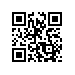 Об изменении темы и руководителя выпускной квалификационной работы студента образовательной программы Инжиниринг в электронике МИЭМ НИУ ВШЭПРИКАЗЫВАЮ:Изменить тему выпускной квалификационной работы Терека Егора Андреевича, студента 2 курса образовательной программы Инжиниринг в электронике, направления подготовки 11.04.04 Электроника и наноэлектроника МИЭМ НИУ ВШЭ, очной формы обучения, утвержденные приказом от 19.12.2017 г. № 2.15-02/1912-03, на «Моделирование элементов КМОП схем с учетом температуры и радиации»/ «CMOS Elements Simutation with Account for Thermal and Radiation Effects». Назначить руководителем по подготовке выпускной квалификационной работы профессора Департамента электронной инженерии Харитонова И.А.Основание: заявление Терека Е.А.Заместитель директора МИЭМ НИУ ВШЭ 							      А.Е.АбрамешинРегистрационный номер: 2.15-02/1105-01Дата регистрации: 11.05.2017